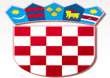     R E P U B L I K A  H R V A T S K A 								 KRAPINSKO-ZAGORSKA ŽUPANIJA       OPĆINA KRALJEVEC NA SUTLI                             OPĆINSKO VIJEĆE          Na temelju članka 35. Zakona o lokalnoj i područnoj (regionalnoj) samoupravi („Narodne novine“, broj: 33/01., 60/01., 129/05., 109/07., 125/08., 36/09., 150/11, 144/12, 19/13. i 137/15.), članka 139. Zakona o lokalnim izborima („Narodne novine“ broj: 144/12. i 121/16.) i članka 34. Statuta Općine Kraljevec na Sutli („Službeni glasnik Krapinsko-zagorske županije“,  broj: 21/13.), a u vezi s člankom 8. Zakona o lokalnoj i područnoj (regionalnoj) samoupravi, Općinsko vijeće Općine Kraljevec na Sutli na 03. sjednici održanoj 13. rujna 2017., donijelo je  S T A T U TOPĆINE KRALJEVEC NA SUTLI I.  OPĆE ODREDBEČlanak 1.   Ovim Statutom se podrobnije uređuje samoupravni djelokrug Općine Kraljevec na Sutli, njena obilježja, javna priznanja, ustrojstvo, ovlasti i način rada tijela Općine Kraljevec na Sutli, način obavljanja poslova, oblici neposrednog sudjelovanja građana u odlučivanju, provođenje referenduma u pitanjima iz samoupravnog djelokruga, mjesna samouprava, ustrojstvo i rad javnih službi, imovina i financije općine, suradnja s drugim jedinicama lokalne i područne (regionalne) samouprave, te druga pitanja od važnosti za ostvarivanje prava i obveza Općine Kraljevec na Sutli.     Riječi i pojmovi koji se koriste u ovom Statutu, a koji imaju rodno značenje odnose se jednako na muški i ženski rod, bez obzira u kojem su rodu navedeni.Članak 2.    Statut je temeljni i najviši opći akt Općine Kraljevec na Sutli. Svi ostali opći i pojedinačniakti tijela Općine moraju biti u skladu s odredbama zakona i ovog Statuta. Članak 3.   Općina Kraljevec na Sutli je jedinica lokalne samouprave koja se osniva, u pravilu, za područje više naseljenih mjesta koja predstavljaju prirodnu gospodarsku i društvenu cjelinu, te koja su povezana zajedničkim interesima stanovništva. Općina Kraljevec na Sutli obuhvaća područja 10 naselja: Draše, Gornji Čemehovec, Kačkovec, Kapelski Vrh, Kraljevec na Sutli, Lukavec Klanječki, Movrač, Pušave, Radakovo i Strmec Sutlanski.     Granice Općine predstavljaju granice rubnih katastarskih općina, koje se nalaze unutar područja i mogu se mijenjati na način i u postupku koji je propisan Zakonom.Članak 4.   Općina Kraljevec na Sutli je pravna osoba. Naziv Općine je: Općina Kraljevec na Sutli. Sjedište Općine Kraljevec na Sutli je u Kraljevcu na Sutli, Kraljevec na Sutli 132.  II. OBILJEŽJA OPĆINE KRALJEVEC NA SUTLIČlanak 5.Općina ima grb i zastavu.    Način uporabe i zaštita obilježja utvrđuje se posebnom odlukom općinskog načelnika,  u skladu sa zakonom i ovim Statutom.   „Grb je u obliku štita nadvišen trobojnom vrpcom (crven,bijeli,plavi) i nazivom Općine. Grb simbolizira hrvatsku šahovnicu, simbol Presvetog Trojstva, te zelenu dolinu kroz koju teče rijeka Sutla“.    „Zastava omjera 1:2 svijetlo zelene boje obrubljen žutih resama. Na vrhu zastave po dužini nalazi se natpis: Općina Kraljevec na Sutli, a ispod naslova u sredini zastave nalazi se grb, a ispod grba nalaze se plave valovite crte koje simboliziraju rijeku Sutlu. Članak 6.   Grb i zastava Općine koriste se na način da se poštuje tradicija i dostojanstvo Općine. Općinsko vijeće donosi posebnu odluku o korištenju grba i zastave. Općinski načelnik može odobriti uporabu grba i zastave pravnim osobama radi promicanja interesa Općine. Članak 7.   Općina ima pečat sukladno propisima i posebnim odlukama.Predstavničko i izvršno tijelo  te Jedinstveni upravni odjel Općine Kraljevec na Sutli imaju svoje pečate.  Izgled, sadržaj i način uporabe i čuvanja pečata iz stavka 1. ovog članka uredit će se posebnom odlukom sukladno zakonu i ovom Statutu.Članak 8.      U Općini se svečano obilježava Dan općine.   Dan Općine Kraljevec na Sutli svečano se obilježava zadnje subote u mjesecu svibnju.  	III. 	JAVNA PRIZNANJA Članak 9.   Općinsko vijeće dodjeljuje javna priznanja fizičkim i pravnim osobama u pravilu za Dan Općine Kraljevec na Sutli, za postignuća i doprinos od osobitog značenja za razvitak i ugled Općine Kraljevec na Sutli,  a osobito za naročite uspjehe u unapređivanju gospodarstva, znanosti, kulture, zaštite i unapređivanja okoliša, sporta, tehničke kulture, zdravstva i drugih javnih djelatnosti, te za poticanje aktivnosti koje su tome usmjerene. Članak 10.Javna priznanja i počasti Općine Kraljevec na Sutli su: Povelja Općine Kraljevec na Sutli,Povelja Počasnom građaninu Općine Kraljevec na Sutli,Plaketa Općine Kraljevec na Sutli,      4.   Nagrada za životno djelo za iznimna postignuća i doprinos Općini Kraljevec na Sutli,      5.   Zahvalnica Općine Kraljevec na Sutli.Članak 11.    Uvjeti za dodjelu javnih priznanja, njihov izgled i oblik, kriterij i postupak njihove dodjele, tijela koja provode postupak i dodjeljuju priznanja, uređuje se posebnom odlukom Općinskog vijeća.  IV. SURADNJA S DRUGIM JEDINICAMA LOKALNE I PODRUČNE (REGIONALNE) SAMOUPRAVE Članak 12.   Ostvarujući zajednički interes u unapređivanju gospodarskog, društvenog i kulturnog razvitka, Općina Kraljevec na Sutli uspostavlja i održava suradnju s drugim jedinicama lokalne samouprave u zemlji i inozemstvu, u skladu sa zakonom i međunarodnim ugovorima.  Članak 13.   Odluku o uspostavljanju suradnje, odnosno o sklapanju akata (sporazuma, ugovora, povelje, memoranduma i slično) o suradnji sa pojedinim jedinicama lokalne samouprave, donosi Općinsko vijeće, kada ocijeni da postoji dugoročan i trajan interes za uspostavljanje suradnje i mogućnosti za njezino razvijanje, koje u ime Općine potpisuje općinski načelnik.  Članak 14.   Akt o suradnji Općine Kraljevec na Sutli i općine ili grada druge države donosi Općinsko vijeće, a mora se  objaviti u Službenom glasniku Krapinsko-zagorske županije i na službenoj web stranici Općine.                            V. SAMOUPRAVNI DJELOKRUGČlanak 15.    Općina Kraljevec na Sutli samostalna je u odlučivanju u poslovima iz samoupravnog djelokruga u skladu s Ustavom Republike Hrvatske i zakonom.      Nadzor nad zakonitošću rada i akata tijela Općine Kraljevec na Sutli provodi država na način i u postupku utvrđenim zakonom kojim je uređen sustav državne uprave.  Članak 16.    Općina Kraljevec na Sutli u svom samoupravnom djelokrugu obavlja poslove lokalnog značaja kojima se neposredno ostvaruju prava građana, a koji nisu Ustavom ili zakonom dodijeljeni državnim tijelima i to osobito poslove koji se odnose na:  Uređivanje naselja i stanovanje,  Prostorno i urbanističko planiranje,  Komunalno gospodarstvo,  Brigu o djeci,  Socijalnu skrb,  Primarnu zdravstvenu zaštitu,  Odgoj i osnovno obrazovanje,  Kulturu, tjelesnu kulturu i sport,  Zaštitu potrošača,  Zaštitu i unapređenje prirodnog okoliša,  Protupožarnu zaštitu i civilnu zaštitu,   Promet na svom području,  Ostale poslove sukladno posebnim zakonima. Općina Kraljevec na Sutli obavlja poslove iz samoupravnog djelokruga sukladno  posebnimzakonima kojima se uređuju pojedine djelatnosti iz stavka 1. ovog članka. Poslovi iz samoupravnog djelokruga detaljnije se utvrđuju odlukama Općinskog vijeća i Općinskog načelnika u skladu sa zakonom i ovim Statutom.  Članak 17.    Općina Kraljevec na Sutli može organizirati obavljanje pojedinih poslova iz članka 16. ovog Statuta zajednički s drugom jedinicom lokalne samouprave ili više jedinica lokalne samouprave, osnivanjem zajedničkog tijela, zajedničkog upravnog odjela ili službe, zajedničkog trgovačkog društva ili zajednički organizirati obavljanje pojedinih poslova u skladu s posebnim zakonom.     Odluku o obavljanju poslova na način propisan u stavku 1. ovog članka donosi Općinsko vijeće.  Temeljem odluke iz stavka 2. zaključuje se sporazum o zajedničkom organiziranju poslova, kojim se uređuju međusobni odnosi u obavljanju zajedničkih poslova.  Članak 18.    Općinsko vijeće može posebnom odlukom pojedine poslove iz samoupravnog djelokruga Općine, čije je obavljanje od šireg interesa za građane na području više jedinica lokalne samouprave prenijeti na Krapinsko-zagorsku županiju, u skladu sa njezinim Statutom.     Općinsko vijeće može pojedine poslove iz samoupravnog djelokruga Općine posebnom odlukom prenijeti na mjesne odbore. VI. NEPOSREDNO SUDJELOVANJE GRAĐANA U ODLUČIVANJUČlanak 19.   Građani mogu neposredno sudjelovati u odlučivanju o lokalnim poslovima putem referenduma i mjesnog zbora građana, u skladu sa zakonom i ovim Statutom.  Članak 20.    Referendum se može raspisati radi odlučivanja o prijedlogu o promjeni Statuta Općine, o prijedlogu općeg akta ili drugog pitanja iz djelokruga predstavničkog tijela  kao i o drugim pitanjima određenim zakonom i ovim Statutom. Prijedlog za donošenje odluke o raspisivanju referenduma iz stavka 1. ovog članka može, temeljem odredaba zakona i ovog Statuta, dati najmanje jedna trećina članova Općinskog vijeća, općinski  načelnik te  većina vijeća mjesnih odbora na području općine i 20% od ukupnog broja birača upisanih u popis birača Općine.  Članak 21.   Osim iz razloga utvrđenih člankom 20. stavkom 1. ovog Statuta referendum se može raspisati radi opoziva općinskog načelnika i njegovog zamjenika koji je izabran zajedno s njim.     Prijedlog za raspisivanje referenduma radi opoziva općinskog načelnika i njegovog zamjenika može podnijeti najmanje 20% ukupnog broja birača upisanih u popis birača Općine Kraljevec na Sutli.    Prijedlog mora biti podnesen u pisanom obliku i mora sadržavati osobne podatke (ime i prezime, adresu prebivališta i OIB),  te brojem i mjestom izdavanja osobne iskaznice i vlastoručni potpis birača.     Općinsko vijeće ne smije raspisati referendum za opoziv općinskog načelnika i njegovog zamjenika prije proteka roka od 12 mjeseci od održanih izbora ili ranije održanog referenduma za opoziv niti u godini u kojoj se održavaju redovni izbori za načelnika. Članak 22.   Ako su prijedlog za raspisivanje referenduma podnijeli birači Općinsko vijeće  je dužno podneseni prijedlog za raspisivanje referenduma u roku od 8 dana od dana primitka dostaviti središnjem tijelu državne uprave nadležnom za lokalnu i područnu ( regionalnu) samoupravu.     Ako središnje tijelo državne uprave nadležno za lokalnu i područnu (regionalnu) samoupravu utvrdi da je prijedlog za raspisivanje referenduma ispravan, Općinsko vijeće će raspisati referendum u roku od 30 dana od dana zaprimanja odluke o ispravnosti prijedloga.   	   Ako su prijedlog za raspisivanje referenduma za opoziv načelnika i njegovog zamjenika podnijeli birači, Općinsko vijeće dužno je u roku od 60 dana od dana podnošenja prijedloga utvrditi ispravnost prijedloga a u daljnjem roku od 30 dana od dana utvrđivanja ispravnosti prijedloga donijeti odluku o raspisivanju referenduma.     Ako je raspisivanje referenduma predložila najmanje jedna trećina članova predstavničkog tijela, odnosno ako je raspisivanje referenduma predložio općinski načelnik te ako je raspisivanje referenduma predložila većina vijeća mjesnih odbora na području općine, predstavničko tijelo dužno je izjasniti se o podnesenom prijedlogu te ako prijedlog prihvati, donijeti odluku o raspisivanju referenduma u roku od 30 dana od zaprimanja prijedloga.     Odluka o raspisivanju referenduma donosi se većinom glasova svih članova predstavničkog tijela. Članak 23.   Odluka o raspisivanju referenduma sadrži naziv tijela koje raspisuje referendum, područje za koje se raspisuje referendum, naziv akta o kojem se odlučuje na referendumu, odnosno naznaku pitanja o kojem će birači odlučivati, obrazloženje akta ili pitanja o kojima se raspisuje referendum, referendumsko pitanje ili pitanja, odnosno jedan ili više prijedloga o kojima će birači odlučivati, te dan održavanja referenduma.  Članak 24.   Pravo glasovanja na referendumu imaju građani koji imaju prebivalište na području Općine Kraljevec na Sutli, odnosno na području za koje se raspisuje referendum i upisani su u popis birača.  Članak 25.   Odluka donesena na referendumu o pitanjima iz članka 23. ovog Statuta obvezatna je za Općinsko vijeće.  Članak 26.   Postupak provođenja referenduma i odluke donijete na referendumu podliježu nadzoru zakonitosti općih akata, kojeg provodi središnje tijelo državne uprave nadležno za lokalnu i područnu (regionalnu) samoupravu.  Članak 27.   Općinsko vijeće može tražiti mišljenje od mjesnih zborova građana o prijedlogu općeg akta, radi prethodnog pribavljanja mišljenja stanovnika o promjeni područja Općine ili drugog pitanja iz djelokruga Općine kao i o drugim pitanjima određenim zakonom.     Prijedlog za traženje mišljenja iz stavka 1. ovog članka može dati jedna trećina vijećnika Općinskog vijeća i Općinski načelnik.     Općinsko vijeće dužno je razmotriti prijedlog iz stavka 2. ovog članka u roku od 60 dana od zaprimanja prijedloga.     Odlukom iz stavka 1. ovog članka određuju se pitanja o kojima će se tražiti mišljenje od  mjesnih zborova građana, te vrijeme u kojem se mišljenje treba dostaviti.  Članak 28.   Zbor građana saziva predsjednik Općinskog vijeća u roku od 15 dana od dana donošenja odluke Općinskog vijeća.     Zbor građana mjesnog odbora može sazvati i vijeće mjesnog odbora.    Za pravovaljano izjašnjavanje na zboru građana potrebna je prisutnost najmanje 10% birača upisanih u popis birača mjesnog odbora za čije područje je sazvan zbor građana.     Izjašnjavanje građana na zboru građana je javno, a odluke se donose većinom glasova prisutnih građana.  Članak 29.   Građani imaju pravo predlagati Općinskom vijeću donošenje određenog akta ili rješavanja određenog pitanja iz djelokruga Općinskog vijeća.     Općinsko vijeće raspravlja o prijedlogu iz stavka 1. ovog članka, ako prijedlog potpisom podrži najmanje 10% birača upisanih u popis birača Općine. Prijedlog mora biti predan u pisanom obliku, potpisan od birača sa točnim podacima o mjestu prebivališta, datumom rođenja te brojem i mjestom izdavanja osobne iskaznice. Potpisi birača kojima se ne može bez dvojbe prema imenu i adresi utvrditi o kojoj se osobi radi su nevažeći. Svaka lista s potpisima birača mora sadržavati potpun tekst građanske inicijative.     Općinsko vijeće dužno je dati odgovor podnositeljima, najkasnije u roku od 3 mjeseca od primitka prijedloga.    Odgovor se podnosi u pisanom obliku putem predsjednika vijeća mjesnog odbora područja prebivališta birača podnositeljima prijedloga.  Članak 30.   Građani i pravne osobe imaju pravo podnositi predstavke i pritužbe na rad tijela Općine Kraljevec na Sutli kao i na rad njegovih upravnih tijela, te na nepravilan odnos zaposlenih u tim tijelima kada im se obraćaju radi ostvarivanja svojih prava i interesa ili izvršavanja svojih građanskih dužnosti.     Na podnijete predstavke i pritužbe Općinski načelnik, odnosno pročelnik Jedinstvenog upravnog odjela dužan je odgovoriti u roku od 30 dana od dana podnošenja predstavke, odnosno pritužbe.     Ostvarivanje prava iz stavka 1. ovog članka osigurava ustanovljavanjem knjige pritužbi, postavljanjem sandučića za predstavke i pritužbe, neposrednim komuniciranjem s ovlaštenim predstavnicima tijela Općine, te sredstvima elektroničke komunikacije ( e-mailom, kontakt obrascem na web stranicama, chatom).  VII. 	TIJELA OPĆINE KRALJEVEC NA SUTLIČlanak 31.	   Tijela Općine Kraljevec na Sutli su: Općinsko vijeće i Općinski načelnik .    Ovlasti i obveze koje proizlaze iz samoupravnog djelokruga Općine Kraljevec na Sutli podijeljene su između Općinskog vijeća kao predstavničkog tijela i Općinskog načelnika kao izvršnog tijela.    Ako zakonom ili drugim propisom nije jasno određeno koje je tijelo nadležno za obavljanje poslova iz samoupravnog djelokruga Općine Kraljevec na Sutli, poslovi što se odnose na uređivanje odnosa zakonodavne naravi u nadležnosti su Općinskog vijeća, a poslovi izvršne naravi u nadležnosti su Općinskog načelnika    Ako se po prirodi poslova ne može utvrditi nadležnost prema stavku 3. ovoga članka, nadležno je Općinsko vijeće. 1. OPĆINSKO VIJEĆEČlanak 32.   Općinsko vijeće je predstavničko tijelo građana i tijelo lokalne samouprave koje donosi akte u okviru djelokruga Općine Kraljevec na Sutli te obavlja i druge poslove u skladu sa zakonom i ovim Statutom.    Općinsko vijeće prati financijske tokove lokalne samouprave i obavlja nadzor nad izvršavanjem proračuna i svrsishodnom uporabom sredstava. Tromjesečno prima i nadzire financijska izvješća o prilivu sredstava i izvršenim plaćanjima iz proračuna. Članak 33.	    Općinsko vijeće donosi:  Statut Općine,  Poslovnik Općinskog vijeća,  Odluku o uvjetima, načinu i postupku gospodarenja nekretninama u vlasništvu Općine, Proračun i odluku o izvršenju proračuna, Godišnje izvješće o izvršenju proračuna,    Odluku o privremenom financiranju,  Odlučuje o stjecanju i otuđenju pokretnina i nekretnina, te raspolaganju ostalom imovinom Općine čija ukupna vrijednost prelazi 0, 5% iznosa prihoda bez primitka ostvarenih u godini koja prethodi godini u kojoj se odlučuje o stjecanju i otuđenju pokretnina i nekretnina, odnosno čija je pojedinačna vrijednost veća od 1.000.000, 00 kuna,  Donosi odluku o kriterijima za ocjenjivanjima službenika i načinu provođenja ocjenjivanja, Donosi odluku o promjeni granice Općine Kraljevec na Sutli,  Uređuje ustrojstvo i djelokrug upravnih tijela,  Donosi odluku o osnivanju javne ustanove, ustanove, trgovačka društva i druge pravne osobe, za obavljanje gospodarskih, društvenih, komunalnih i drugih djelatnosti od interesa za Općinu,  Daje prethodne suglasnosti na statute ustanova i trgovačkih društava, ukoliko zakonom ili odlukom o osnivanju nije drugačije propisano, Donosi odluke o potpisivanju sporazuma o suradnji s drugim jedinicama lokalne       samouprave, u skladu sa općim aktom i zakonom,  Raspisuje lokalni referendum,  Bira i razrješava predsjednika i potpredsjednike Općinskog vijeća,  Bira i razrješava predsjednike i članove radnih tijela Općinskog vijeća,  Odlučuje o pokroviteljstvu,  Donosi odluku o kriterijima, načinu i postupku za dodjelu javnih priznanja i dodjeljuje javna priznanja,  Imenuje i razrješava i druge osobe određene zakonom, ovim Statutom i posebnim odlukama Općinskog vijeća,  Donosi i druge opće akte kojima uređuje pitanja iz svog samoupravnog djelokruga u skladu saovim Statutom,  Obavlja i druge poslove koji su zakonom ili drugim propisom stavljeni u djelokrugaOpćinskog vijeća.  U vrijeme kada Općinsko vijeće ne zasjeda, predsjednik Općinskog vijeća može u ime Općinskog vijeća preuzeti pokroviteljstvo društvene, znanstvene, kulturne, sportske ili druge manifestacije od značaja za Općinu Kraljevec na Sutli. O preuzetom pokroviteljstvu predsjednik obavještava Općinsko vijeće na prvoj sljedećoj sjednici Općinskog vijeća.  Članak 34.   Općinsko vijeće ima predsjednika i dva potpredsjednika koji se biraju većinom glasova svih članova Općinskog vijeća.    Potpredsjednik Općinskog vijeća zamjenjuje predsjednika Općinskog vijeća u slučaju njegove spriječenosti ili odsutnosti.    Općinsko vijeće izborom potpredsjednika odlučuje o prvom odnosno drugom potpredsjedniku Općinskog vijeća.    Predsjednik Općinskog vijeća odlučuje kojem će potpredsjedniku povjeriti obavljanje poslova iz svog djelokruga.    Prijedlog za izbor predsjednika i potpredsjednika može dati Odbor za izbor i imenovanja, kao i najmanje jedna trećina članova Općinskog vijeća.     Funkcija predsjednika i potpredsjednika vijeća je počasna i za to vršitelji funkcije ne primaju plaću.     Predsjednik i potpredsjednici imaju pravo na naknadu sukladno posebnoj odluci Općinskog vijeća.  Članak 35.   Predsjednik Općinskog vijeća:                                   Zastupa Općinsko vijeće, Saziva i organizira, te predsjedava sjednicama Općinskog vijeća,  Predlaže dnevni red Općinskog vijeća, Upućuje prijedloge ovlaštenih predlagatelja u propisani postupak, Brine o postupku donošenja odluka i općih akata, Održava red na sjednici Općinskog vijeća, Usklađuje rad radnih tijela, Potpisuje odluke i akte koje donosi Općinsko vijeće, Brine o suradnji Općinskog vijeća i Općinskog načelnika,  Brine o zaštiti prava vijećnika,  Obavlja i druge poslove određene zakonom i Poslovnikom Općinskog vijeća.  Članak 36.   Općinsko vijeće ima 11 članova, odnosno vijećnika.. Članak 37.   Mandat članova Općinskog vijeća izabranih na redovnim izborima traje četiri godine. Mandat članova Općinskog vijeća izabranih na prijevremenim izborima traje od dana konstituiranja Općinskog vijeća do isteka tekućeg mandata Općinskog vijeća izabranog na redovnim izborima.  Dužnost članova Općinskog vijeća je počasna i za to vijećnik ne prima plaću.  Vijećnici imaju pravo na naknadu u skladu s posebnom odlukom Općinskog vijeća.   Vijećnici nemaju obvezujući mandat i nisu opozivi.  Članak 38.   Vijećniku prestaje mandat prije isteka vremena na koji je izabran:Ako podnese ostavku, koja mora biti zaprimljena u Jedinstvenom upravnom odjelu  najkasnije tri dana prije zakazanog održavanja sjednice Općinskog vijeća i ovjerena kod javnog bilježnika najranije osma dana podnošenja iste,   Ako mu je pravomoćnom sudskom odlukom potpuno oduzeta radna sposobnost, Ako  je pravomoćnom sudskom presudom osuđen na bezuvjetnu kaznu zatvora u  trajanju dužem od šest mjeseci, danom pravomoćnosti presude,  Ako odjavi prebivalište s područja Općine Kraljevec na Sutli, danom odjave prebivališta, Ako mu prestane hrvatsko državljanstvo sukladno odredbama zakona kojim se uređuje  hrvatsko državljanstvo, danom njegovog prestanka,  Smrću.  Članak 39.   Vijećniku koji za vrijeme trajanja mandata prihvati obnašanje dužnosti koja je prema  odredbama zakona nespojiva s dužnošću člana predstavničkog tijela, mandat miruje, a za to vrijeme vijećnika zamjenjuje zamjenik, u skladu s odredbama zakona.    Po prestanku obnašanja nespojive dužnosti, vijećnik nastavlja s obnašanjem dužnosti vijećnika, ako podnese pisani zahtjev predsjedniku Općinskog vijeća u roku od osam dana od dana prestanka obnašanja nespojive dužnosti. Mirovanje mandata prestaje osam dana od dana podnošenja pisanog zahtjeva.     Član vijeća može staviti mandat u mirovanje iz osobnih razloga, sukladno zakonu. Vijećnik može tražiti nastavljanje obnašanja dužnosti vijećnika jedanput u tijeku trajanja mandata.          Članak 40.     Vijećnik ima prava i dužnosti:  Sudjelovati na sjednicama Općinskog vijeća,  Raspravljati i glasovati o svakom pitanju koje je na dnevnom redu sjednice Općinskog       vijeća,  Predlagati Općinskom vijeću donošenje akata, podnositi prijedloge akata i podnositi       amandmane na prijedloge akata, Postavljati pitanja iz djelokruga rada Općinskog vijeća,  Postavljati pitanja Općinskom načelniku i zamjeniku Općinskog načelnika,  Sudjelovati na sjednicama radnih tijela Općinskog vijeća i na njima raspravljati, a u radnim tijelima kojih je član i glasovati,  Tražiti i dobiti podatke, potrebne za obavljanje dužnosti vijećnika, od upravnih tijela Općine, Vijećnik ne može biti pozvan na kaznenu i prekršajnu ili bilo koju drugu odgovornost  za izgovorene riječi, niti za glasovanje u radu Općinskog vijeća.  Vijećnik je dužan čuvati tajnost podataka, koji su kao tajni određeni u skladu s pozitivnim propisima, za koje sazna za vrijeme obnašanja dužnosti vijećnika.  Vijećnik ima i druga prava i dužnosti utvrđene odredbama zakona, ovog Statuta i Poslovnika Općinskog vijeća.  Članak 41.   Poslovnikom Općinskog vijeća detaljnije se uređuje način konstituiranja, sazivanja, rad i tijek sjednice, ostvarivanje prava, obveza i odgovornosti vijećnika, ostvarivanje prava i dužnosti predsjednika Općinskog vijeća, djelokrug, sastav i način rada radnih tijela, način i postupak donošenja akata u Općinskom vijeću, postupak izbora i razrješenja, sudjelovanje građana na sjednicama te druga pitanja od značaja za rad Općinskog vijeća.   Općinsko vijeće posebnom odlukom uređuje načela i standarde dobrog ponašanja predsjednika, potpredsjednika i članova Općinskog vijeća, te predsjednika i članova radnih tijela Općinskog Vijeća u obavljanju njihovih dužnosti.  1.1.RADNA TIJELAČlanak 42.   Stalna radna tijela Općinskog vijeća su: Mandatna komisija,  Odbor  za izbor i imenovanja,  Odbor  za Statut i Poslovnik,  Odbor za financije i proračun. Članak 43.Mandatna komisija:  Na konstituirajućoj sjednici obavještava Općinsko vijeće o provedenim izborima za Općinsko vijeće i imenima izabranih vijećnika, temeljem objavljenih rezultata nadležnog izbornog povjerenstva o provedenim izborima,  Izvješćuje  Općinsko vijeće o podnesenim ostavkama na vijećničku dužnost, te o zamjenicima    vijećnika koji umjesto njih počinju obavljati vijećničku dužnost, Izvješćuje  Općinsko vijeće o mirovanju mandata vijećnika i o zamjenicima vijećnika koji umjesto njih počinju obavljati vijećničku dužnost, Izvješćuje Općinsko vijeće o prestanku mirovanja mandata vijećnika,  Izvješćuje Općinsko vijeće o prestanku mandata kada se ispune zakonom predviđeni uvjeti i obavještava Općinsko vijeće da su ispunjeni zakonski uvjeti za početak mandata zamjeniku vijećnika. Članak 44.Odbor za izbor i imenovanja, predlaže:  Izbor i razrješenje predsjednika i potpredsjednika Općinskog vijeća,  Izbor i razrješenje članova radnih tijela Općinskog vijeća, Predstavnike Općinskog vijeća u određene ustanove i tijela,  Imenovanje i razrješenje i drugih osoba određenih ovim Statutom i drugim odlukama Općinskog vijeća. Članak 45.   Odbor  za Statut i Poslovnik:   Predlaže Statut Općine i Poslovnik Općinskog vijeća,  Predlaže pokretanje postupka za izmjenu Statuta odnosno Poslovnika Općinskog vijeća,  Razmatra prijedloge odluka i drugih općih akata koje donosi Općinsko vijeće u pogledu njihove usklađenosti s Ustavom i pravnim sustavom, te u pogledu njihove pravne obrade i o tome daje mišljenje i prijedloge Općinskom vijeću,   Obavlja i druge poslove određene ovim Statutom. Članak 46.   Odbor za financije i proračun Razmatra financijske akte, godišnji proračun, završni račun, odluke o porezima i  naknadama, te druge akte financijsko materijalnog poslovanja Općine i upravljanje  imovinom Općine Kraljevec na Sutli, Obavlja i druge poslove određene Zakonom i ovim Statutom. Članak 47.   Općinsko vijeće osniva i druga radna tijela: Povjerenstvo za socijalnu skrb i zaštitu, Povjerenstvo za elementarne nepogode, Povjerenstvo za priznanja, Povjerenstvo za komunalnu infrastrukturu, Povjerenstvo za gospodarstvo i natječajne projekte, Povjerenstvo za poljoprivredu, prostorno uređenje i zaštitu okoliša, Povjerenstvo za društvene djelatnosti -  školstvo, informatika i stipendiranje učenika i studenata, Povjerenstvo za kulturu i šport,Povjerenstvo za provođenje postupka koncesije, javne nabave i drugih natječaja, Disciplinska komisija,Članak 48.   Općinsko vijeće uz stalna i druga radna tijela, može osnivati i povremena radna tijela radi proučavanja i razmatranja drugih pitanja iz djelokruga Općinskog vijeća, pripreme prijedloga odluka i drugih akata, davanja mišljenja i prijedloga u svezi pitanja koja su na dnevnom redu Općinskog vijeća. Povremena radna tijela osnivaju se posebnom odlukom Općinskog vijeća kojom se određuje njihov sastav, broj članova, djelokrug i način rada.  2. OPĆINSKI  NAČELNIKČlanak 49.    Općinski  načelnik zastupa Općinu i nositelj je izvršne vlasti Općine.     Mandat Općinskog načelnika traje četiri godine.     Mandat počinje prvog radnog dana koji slijedi danu objave konačnih rezultata izbora i traje do prvog   radnog dana koji slijedi danu objave konačnih rezultata izbora novog načelnika.    U obavljanju izvršne vlasti Općinski načelnik:  Priprema prijedloge općih akata,  Izvršava i osigurava izvršavanje općih akata Općinskog vijeća,  Utvrđuje prijedlog proračuna Općine i izvršenje proračuna,  Odlučuje o stjecanju i otuđenju pokretnina i nekretnina općine, te raspolaganju ostalom imovinom Općine čija pojedinačna vrijednost ne prelazi 0, 5% iznosa prihoda bez primitaka ostvarenih u godini koja prethodi godini u kojoj se odlučuje, o stjecanju i otuđivanju pokretnina i nekretnina, odnosno raspolaganju ostalom imovinom. Ako je taj iznos veći od 1.000.000,00 kuna, općinski načelnik može odlučivati najviše do 1.000.000,00  a ako je taj iznos manji od 70.000,00 kuna,  tada može odlučivati najviše do 70.000,00 kuna. Stjecanje i otuđivanje, te raspolaganje ostalom imovinom mora biti planirano u proračunu i provedeno u skladu sa zakonskim propisima,  Upravlja prihodima i rashodima Općine,  Upravlja raspoloživim novčanim sredstvima na računu proračuna Općine,  Odlučuje o davanju suglasnosti za zaduživanje pravnim osobama u većinskom izravnom ili neizravnom vlasništvu Općine i o davanju suglasnosti za zaduživanje ustanova kojih je osnivač Općina,  Donosi Pravilnik o unutarnjem redu za Jedinstveni upravni odjel Općine,Donosi Odluku o kriterijima za ocjenjivanje službenika i načinu provođenja ocjenjivanja,  Imenuje i razrješava pročelnika Jedinstvenog upravnog odjela Općine, Imenuje i razrješava unutarnjeg revizora,  Utvrđuje Plan prijama u službu u Jedinstveni upravni odjel Općine,Predlaže izradu prostornog plana kao i njegove izmjene i dopune na temelju obrazloženih i argumentiranih prijedloga fizičkih i pravnih osoba,  Razmatra i utvrđuje konačni prijedlog prostornog plana, Imenuje i razrješava upravitelja vlastitog pogona,  Zaključuje ugovore i druge pravne poslove u skladu sa zakonom i drugim propisima, te daje punomoći za zastupanje Općine,  Donosi odluku o objavi prikupljanja ponuda ili raspisivanju natječaja za obavljanje komunalnih djelatnosti,  Sklapa ugovor o koncesiji za obavljanje komunalnih djelatnosti,  Donosi odluku o objavi prikupljanja ponuda ili raspisivanju natječaja za obavljanje komunalnih djelatnosti na temelju ugovora i sklapa ugovor o povjeravanju poslova,  Daje prethodnu suglasnost na izmjenu cijena komunalnih usluga,  Imenuje i razrješava predstavnike Općine u tijelima javnih ustanova i drugih pravnih osoba kojima je Općina osnivač odnosno u kojima ima dionice ili udjele u vlasništvu, Do kraja ožujka tekuće godine podnosi Općinskom vijeću izvješće o izvršenju programa održavanja komunalne infrastrukture za prethodnu godinu,  Provodi postupak natječaja i donosi odluku o najpovoljnijoj ponudi za davanje u zakup poslovnog prostora u vlasništvu Općine u skladu  s posebnom odlukom Općinskog  vijeća o poslovnim prostorima, Vodi brigu o uspješnom provođenju i poduzimanju mjera za unapređenje zaštite od požara i civilne zaštite,  Usmjerava djelovanje Jedinstvenog upravnog odjela Općine u obavljanju poslova iz        samoupravnog djelokruga Općine, odnosno poslova državne uprave, ako su preneseni Općini,  Nadzire rad Jedinstvenog upravnog odjela u samoupravnom djelokrugu i poslovima državne uprave,  Daje mišljenje o prijedlozima koje podnose drugi ovlašteni predlagatelji,  Obavlja nadzor nad zakonitošću rada tijela mjesnih odbora,  Obavlja i druge poslove utvrđene zakonom i ovim Statutom.  Članak 50.   Općinski načelnik je odgovoran za ustavnost i zakonitost obavljanja poslova koji su u  njenom djelokrugu i za ustavnost i zakonitost akata Jedinstvenog upravnog odjela Općine. Članak 51.   Općinski načelnik dva puta godišnje podnosi polugodišnje izvješće o svom radu Općinskom vijeću i to do 31. ožujka tekuće godine za razdoblje srpanj-prosinac prethodne godine i do 15. rujna za razdoblje siječanj-lipanj tekuće godine.     Općinsko vijeće može, pored izvješća iz stavka 1. ovog članka, od Općinskog načelnika tražiti izvješće o pojedinim pitanjima iz njegovog djelokruga.     Općinski načelnik podnosi izvješće po zahtjevu iz stavka 2. ovog članka u roku od 30 dana od dana primitka zahtjeva. Ukoliko jedan zahtjev sadrži veći broj različitih pitanja, rok za podnošenje izvješća iznosi 60 dana od dana primitka zahtjeva.     Općinsko vijeće ne može zahtijevati od Općinskog načelnika izvješće o bitno podudarnom pitanju prije proteka roka od 6 mjeseci od ranije podnesenog izvješća o istom pitanju. Članak 52.   Općinski  načelnik u obavljanju poslova iz samoupravnog djelokruga Općine:  ima pravo obustaviti od primjene opći akt Općinskog vijeća, ako ocijeni da je tim aktom povrijeđen zakon ili drugi propis, te zatražiti od Općinskog vijeća da u roku od 8 dana otkloni uočene nedostatke. Ako Općinsko vijeće ne ukloni uočene nedostatke,  Općinski načelnik je dužan  bez odgode o tome obavijestiti predstojnika ureda državne uprave u Krapinsko-zagorskoj županiji, te mu dostaviti odluku o obustavi općeg akta.  Članak 53.   Općinski načelnik ima zamjenika koji ga zamjenjuje u slučaju duže odsutnosti ili drugih razloga spriječenosti u obavljanju svoje dužnosti. Smatra se da je općinski načelnik duže odsutan ili spriječen obavljati svoju dužnost ako duže od 30 dana nije prisutan u prostorijama Općine, a pritom dužnosnicima i zaposlenicima Općine nije neposredno dostupan na drugom mjestu radi dogovora o obavljanju poslova, donošenju odluka, potpisivanju akata i slično.  Članak 54.   Općinski načelnik može obavljanje određenih poslova iz svog djelokruga povjeriti zamjeniku, ali mu time ne prestaje odgovornost za njihovo obavljanje.     Zamjenik Općinskog načelnika je u slučaju iz stavka 1. ovog članka dužan pridržavati se uputa Općinskog načelnika.  Članak 55.   Općinski načelnik i zamjenik Općinskog načelnika mogu odlučiti dali će dužnost obavljati profesionalno ili bez zasnivanja radnog odnosa.     Oni su dužni u roku od 8 dana od dana stupanja na dužnost dostaviti pisanu obavijest nadležnoj službi u Općini o tome da li će dužnost obnašati profesionalno.  Članak 56.   Općinskom načelniku i zamjeniku Općinskog načelnika mandat prestaje po sili zakona: Ako podnese ostavku danom dostave pisane ostavke sukladno pravilima o dostavi propisanimZakonom o općem upravnom postupku,  Ako mu je pravomoćnom sudskom odlukom oduzeta poslovna sposobnost, danom pravomoćnosti sudske odluke o oduzimanju poslovne sposobnosti,  Ako je pravomoćnom sudskom presudom osuđen na bezuvjetnu kaznu zatvora u  trajanju dužem od jednog mjeseca, danom pravomoćnosti sudske presude, Ako mu prestane prebivalište na području Općine, danom prestanka prebivališta, Ako mu prestane hrvatsko državljanstvo, danom prestanka državljanstva sukladno  odredbama zakona kojim se uređuje hrvatsko državljanstvo, Smrću.     U slučaju nastupanja nekog od razloga iz stavka 1. ovog članka prije isteka dvije godine  mandata općinskog načelnika, pročelnik upravnog odjela nadležnog za službeničke poslove će u roku od 8 dana o tome obavijestiti Vladu Republike Hrvatske radi raspisivanja prijevremenih izbora za novog općinskog načelnika.   Ako mandat općinskog načelnika iz nekog od razloga utvrđenim stavkom 1. ovog članka prestane nakon isteka dvije godine mandata općinskog načelnika, dužnost općinskog načelnika do kraja mandata obnaša zamjenik općinskog načelnika.  Članak 57.   Općinski načelnik i njegov zamjenik mogu se razriješiti u slučajevima i u postupku propisanom člankom 21. ovog Statuta.     Ako na referendumu bude donesena odluka o razrješenju Općinskog načelnika i njegovog zamjenika, mandat im prestaje danom objave rezultata referenduma, a Vlada Republike Hrvatske imenuje povjerenika Vlade Republike Hrvatske za obavljanje poslove iz nadležnosti općinskog načelnika do provođenja prijevremenih izbora.  VIII. JEDINSTVENI UPRAVNI ODJELČlanak 58.   Za obavljanje poslova iz samoupravnog djelokruga Općine Kraljevec na Sutli utvrđenih zakonom i ovim Statutom, te obavljanje poslova državne uprave koji su zakonom prenijeti na Općinu, ustrojava se Jedinstveni upravni odjel Općine.     Ustrojstvo i djelokrug jedinstvenog upravnog odjela uređuje se posebnom odlukom Općinskog vijeća.     Jedinstvenim upravnim odjelom upravlja pročelnik kojeg na temelju javnog natječaja imenuje Općinski načelnik.  Članak 59.   Jedinstveni upravni odjel u okviru djelokruga utvrđenog posebnom odlukom, neposredno izvršava i nadzire provođenje općih i pojedinačnih akata tijela Općine, te u slučaju neprovođenja općeg akta poduzima propisane mjere.  Članak 60.   Jedinstveni upravni odjel samostalan je u okviru svog djelokruga, a za zakonito i pravovremeno obavljanje poslova iz svoje nadležnosti odgovoran je Općinskom načelniku.  Članak 61.   Sredstva za rad jedinstvenog upravnog odjela, osiguravaju se u Proračunu Općine Kraljevec na Sutli i iz drugih prihoda u skladu sa zakonom.  IX. JAVNE SLUŽBEČlanak 62.   Općina Kraljevec na Sutli u okviru samoupravnog djelokruga osigurava obavljanje djelatnosti kojima se zadovoljavaju svakodnevne potrebe građana na području komunalnih, društvenih i drugih djelatnosti, za koje je zakonom utvrđeno da se obavljaju kao javna služba.  Članak 63.   Općina Kraljevec na Sutli osigurava obavljanje djelatnosti iz članka 60. ovog Statuta osnivanjem trgovačkih društava, javnih ustanova, drugih pravnih osoba i vlastitog pogona. U trgovačkim društvima u kojima Općina Kraljevec na Sutli ima udjele ili dionice Općinski načelnik imenuje predstavnika u tijelima tih trgovačkih društava.     Obavljanje određenih djelatnosti Općina Kraljevec na Sutli može povjeriti drugim pravnim i fizičkim osobama temeljem ugovora o koncesiji i ugovora o povjeravanju komunalnih poslova.  X. 	MJESNA SAMOUPRAVAČlanak 64.   Na području Općine Kraljevec na Sutli mogu se osnivati mjesni odbori, kao oblik neposrednog sudjelovanja građana u odlučivanju o lokalnim poslovima od neposrednog i svakodnevnog utjecaja na život i rad građana.       Mjesni odbori se mogu osnivati za područje naselja, na način i po postupku propisanom zakonom, ovim Statutom i posebnom odlukom Općinskog vijeća, kojom se detaljnije uređuje postupak i način izbora mjesnog odbora. Mjesni odbor je pravna osoba. Članak 65.   Područje granice mjesnih odbora određeni su granicom naselja, a određuju se posebnom odlukom u slučaju osnivanja.  Članak 66.   Inicijativu i prijedlog za osnivanje mjesnog odbora može dati 10% građana upisanih u popis birača za područje za koje se predlaže osnivanje mjesnog odbora, udruge sa sjedištem na području općine, te Općinski načelnik.     U slučaju da prijedlog iz stavka 1. ovog članka, daju građani ili udruge, prijedlog se dostavlja u pisanom obliku Općinskom načelniku.  Članak 67.   Općinski načelnik u roku od 30 dana od dana primitka prijedloga utvrđuje da li je prijedlog podnesen na način i po postupku utvrđenim zakonom i ovim Statutom. Ukoliko Općinski načelnik utvrdi da prijedlog nije podnesen na propisani način i po propisanom postupku, obavijestit će predlagatelja i zatražiti da u roku od 15 dana dopuni prijedlog za osnivanje mjesnog odbora.     Pravovaljani prijedlog Općinski načelnik upućuje Općinskom vijeću, koje je dužno izjasniti se o prijedlogu na prvoj slijedećoj sjednici ali ne duži od 90 dana od primitka prijedloga.     Ukoliko Općinsko vijeće prihvati prijedlog za osnivanje mjesnog odbora, na prvoj slijedećoj sjednici, ali ne duže od 90 dana, Općinsko vijeće donosi izmjene Statuta sukladno prihvaćenom prijedlogu za osnivanje mjesnog odbora. Stupanjem na snagu izmjena Statuta u smislu stavka 4. ovog članka, mjesni odbor se smatra osnovanim. Članak 68.   U prijedlogu za osnivanje mjesnog odbora navode se podaci o predlagatelju (imena i prezimena, te adresa prebivališta fizičkih osoba, naziv i sjedište pravne osobe), području i granicama mjesnog odbora, sjedište mjesnog odbora, nacrt pravila mjesnog odbora te prijedlog poslova i načina financiranja mjesnog odbora.  Članak 69.   Tijela mjesnog odbora su vijeće mjesnog odbora i predsjednik vijeća mjesnog odbora. Članak 70.   Članove vijeća mjesnog odbora biraju građani s područja mjesnog odbora koji imaju biračko pravo na neposrednim izborima, tajnim glasovanjem, na vrijeme od četiri godine. Izbornu jedinicu za izbor članova vijeća mjesnog odbora čini cijelo područje mjesnog odbora.     Postupak izbora vijeća mjesnog odbora uređuje se posebnom odlukom Općinskog vijeća.  Članak 71.   Izbore za članove vijeća mjesnih odbora raspisuje Općinsko vijeće u roku od 30 dana do dana donošenja odluke Općinskog vijeća o osnivanju mjesnog odbora odnosno u roku od 30 dana od dana isteka mandata ili raspuštanja vijeća mjesnog odbora.     Od dana raspisivanja izbora pa do dana izbora ne  može proteći manje od 30 dana niti više od 60 dana. Članak 72.   Vijeće mjesnog odbora ima, uključujući i predsjednika, od 3 do 5 članova.     Broj članova vijeća mjesnog odbora se određuje odlukom o raspisivanju izbora prema broju stanovnika na području mjesnog odbora na način da se na približno 100 stanovnika bira jedan član vijeća mjesnog odbora.     Za člana vijeća mjesnog odbora može biti biran hrvatski državljanin s navršenih 18 godina života koji ima prebivalište na području mjesnog odbora.  Članak 73.   Vijeće mjesnog odbora bira predsjednika vijeća iz svog sastava većinom glasova svih članova na vrijeme od četiri godine.     Predsjednik vijeća predstavlja mjesni odbor i za svoj rad odgovoran je vijeću mjesnog odbora.  Članak 74.     Vijeće mjesnog odbora: Donosi program rada i izvješće o radu mjesnog odbora, Donosi pravila mjesnom odbora, Donosi poslovnik o radu mjesnog odbora, Donosi financijski plan, Bira i razrješava predsjednika i potpredsjednika mjesnog odbora, Saziva mjesne odbore građana, Odlučuje o korištenje sredstava namijenjenih mjesnom odboru u proračunu Općine, Daje mišljenje Općinskom vijeću o drugim inicijativama i prijedlozima za osnivanje mjesnih odbora na njegovu području, Surađuje s drugim mjesnim odborima na području Općine, Obavlja  i druge poslove utvrđene propisima, odlukama i općim aktima Općinskog vijeća. Članak 75.   Programom rada utvrđuju se zadaci mjesnog odbora, osobito u pogledu vođenja brige o uređenju područja mjesnog odbora, provođenjem manjih komunalnih akcija kojima se poboljšava komunalni standard građana na području mjesnog odbora, vođenju brige o poboljšavanju zadovoljavanja lokalnih potreba građana u oblasti zdravstva, socijalne skrbi, kulture, sporta i drugih lokalnih potreba na svom području.  Članak 76.   Pravilima mjesnog odbora detaljnije se uređuje način konstituiranja, sazivanja i rad vijeća mjesnog odbora, ostvarivanja prava, obveza i odgovornost članova vijeća mjesnog odbora, ostvarivanje prava i dužnosti predsjednika vijeća mjesnog odbora, način odlučivanja, te druga pitanja od značaja za rad mjesnog odbora.  Članak 77.    Prihode mjesnog odbora čine prihodi od pomoći i dotacija pravnih ili fizičkih osoba, te prihodi koje posebnom odlukom utvrdi Općinsko vijeće. Članak 78.   Vijeće mjesnog odbora, radi raspravljanja o potrebama i interesima građana, te davanja prijedloga za rješavanje pitanja od lokalnog značenja, može sazivati zborove građana. Zbor građana može se sazvati i za dio područja mjesnog odbora koji čini zasebnu cjelinu.     Zbor građana može se sazvati i za dio područja mjesnog odbora koji čini zasebnu cjelinu.     Zbor građana vodi predsjednik mjesnog odbora ili član vijeća mjesnog odbora kojeg odredi vijeće. Članak 79.   Stručne i administrativne poslove za potrebe mjesnog odreda obavlja Jedinstveni upravni odjel Općine na način propisan općim aktom kojim se uređuje ustrojstvo i način rada tog tijela. Članak 80.   Inicijativu i prijedlog za promjenu područja mjesnog odbora mogu dati tijela mjesnog odbora i Općinski načelnik.     O inicijativi i prijedlogu iz prethodnog stavka Općinsko vijeće donosi odluku uz prethodno pribavljeno mišljenje građana mjesnog odbora za koje se traži promjena područja.  Članak 81.   Nadzor nad zakonitošću rada tijela mjesnog odbora obavlja Općinski načelnik.     Općinski načelnik može u postupku provođenja nadzora nad zakonitošću rada mjesnog odbora raspustiti vijeće mjesnog odbora, ako ono učestalo krši odredbe ovog Statuta, pravila mjesnog odbora i ne izvršava povjerene mu poslove.  XI. IMOVINA I FINANCIRANJE OPĆINE KRALJEVEC NA SUTLIČlanak 82.   Sve pokretne i nepokretne stvari, te imovinska prava koja pripadaju Općini Kraljevec na Sutli, čine imovinu Općine Kraljevec na Sutli. Članak 83.   Imovinom Općine upravljaju Općinski načelnik i Općinsko vijeće u skladu s odredbama ovog Statuta pažnjom dobrog domaćina.     Općinski načelnik u postupku upravljanja imovinom Općine donosi pojedinačne akte glede upravljanja imovinom, na temelju općeg akta Općinskog vijeća o uvjetima, načinu i postupku gospodarenja nekretninama u vlasništvu Općine.  Članak 84.   Općina Kraljevec na Sutli ima prihode kojima u okviru svog samoupravnog djelokruga slobodno raspolaže.     Prihodi Općine Kraljevec na Sutli su:  općinski porezi, prirez, naknade, doprinosi i pristojbe, u skladu sa zakonom i posebnim odlukama Općinskog vijeća,  prihodi od stvari u vlasništvu Općine i imovinskih prava,  prihod od trgovačkih društava i drugih pravnih osoba u vlasništvu Općine odnosno u      kojima Općina ima udjele ili dionice,  prihodi od koncesija,  novčane kazne i oduzeta imovinska korist za prekršaje koje propiše Općina Kraljevec na Sutli u skladu sa zakonom,  udio u zajedničkim porezima sa Krapinsko-zagorskom županijom i Republikom     Hrvatskom, te dodatni udio u porezu na dohodak za decentralizirane funkcije prema posebnom zakonu,  sredstva pomoći i dotacije Republike Hrvatske predviđena u Državnom proračunu,  drugi prihodi određeni zakonom.  Članak 85.   Procjena godišnjih prihoda i primitaka, te utvrđeni iznosi izdataka i drugih plaćanja Općine Kraljevec na Sutli iskazuju se u proračunu Općine Kraljevec na Sutli. Svi prihodi i primici proračuna moraju biti raspoređeni u proračunu i iskazani po izvorima iz kojih potječu.     Svi rashodi proračuna moraju biti utvrđeni u proračunu i uravnoteženi s prihodima i primicima.  Članak 86.   Proračun Općine Kraljevec na Sutli i odluka o izvršenju proračuna donosi se za proračunsku godinu i vrijedi za godinu za koju je donesen.     Proračunska godina je razdoblje od dvanaest mjeseci, koja počinje 1. siječnja, a završava 31. prosinca. Članak 87.   Općinsko vijeće donosi proračun za sljedeću proračunsku godinu na način i u rokovima propisanim zakonom.     Ukoliko se proračun za sljedeću proračunsku godinu ne može donijeti u propisanom roku, Općinsko vijeće donosi Odluku o privremenom financiranju na način i postupku propisanim zakonom i to najduže za razdoblje od prva tri mjeseca proračunske godine.  Članak 88.   Ako se tijekom proračunske godine smanje prihodi i primici ili povećaju izdaci utvrđeni proračunom, proračun se mora uravnotežiti sniženjem predviđenih izdataka ili pronalaženjem novih prihoda.     Uravnoteženje proračuna provodi se izmjenama i dopunama proračuna po postupku propisanom za donošenje proračuna.  Članak 89.   Ukupno materijalno i financijsko poslovanje Općine nadzire Općinsko vijeće.     Zakonitost, svrhovitost i pravodobnost korištenja proračunskih sredstava Općine nadzire Ministarstvo financija.  XII. AKTI OPĆINEČlanak 90.   Općinsko vijeće na temelju prava i ovlaštenja utvrđenih zakonom i ovim Statutom donosi Statut, Poslovnik, Proračun, Odluku o izvršenju proračuna, odluke i druge opće akte i zaključke.     Općinsko vijeće donosi rješenje i druge pojedinačne akte, kada u skladu sa zakonom rješava o pojedinačnim stvarima.Članak 91.   Općinski načelnik u poslovima iz svog djelokruga donosi odluke, zaključke, pravilnike, te opće akte kada je za to ovlašten zakonom ili općim aktom Općinskog vijeća.  Članak 92.   Radna tijela Općinskog vijeća donose zaključke i preporuke.  Članak 93.   Općinski načelnik osigurava izvršenje općih akata iz članka 90. ovog Statuta, na način i u postupku propisanom ovim Statutom, te obavlja nadzor nad zakonitošću rada upravnih tijela.    Opći akti objavljuju se u Službenom glasniku Krapinsko-zagorske županije, te na WEB stranici Općine Kraljevec na Sutli. Članak 94.   Jedinstveni upravni odjel Općine u izvršavanju općih akata Općinskog vijeća donosi pojedinačne akte kojima rješavaju o pravima, obvezama i pravnim interesima fizičkih i pravnih osoba.     Protiv pojedinačnih akata iz stavka 1. ovog članka, može se izjaviti žalba nadležnom upravnom tijelu Krapinsko – zagorske županije.     Na donošenje pojedinačnih akata shodno se primjenjuju odredbe Zakona o općem upravnom postupku i drugih propisa.     U izvršavanju općih akta Općinskog vijeća pojedinačne akte donose i pravne osobe kojima su odlukom Općinskog vijeća, u skladu sa zakonom, povjerene javne ovlasti.  Članak 95.   Nadzor zakonitosti pojedinačnih neupravnih akata koje donose u samoupravnom djelokrugu Općinsko vijeće i Općinski načelnik obavljaju nadležna središnja tijela Državne uprave, svako u svojem djelokrugu, sukladno posebnom Zakonu.Članak 96.   Nadzor nad zakonitošću općih akata Općinskog vijeća u njegovom samoupravnom djelokrugu obavlja ured državne uprave u Krapinsko – zagorskoj županiji i nadležna središnja tijela državne uprave, svako u svojem djelokrugu.  Članak 97.   Detaljnije odredbe o aktima Općinskog vijeća i postupku donošenja kata utvrđuju se Poslovnikom Općinskog vijeća.  Članak 98.   Opći akti se objavljuju u Službenom glasniku Krapinsko – zagorske županije. Opći akti stupanju na snagu osmi dan od dana objave, osim ako nije zbog opravdanih  razloga, općim aktom propisano da opći akt stupa na snagu na danom nakon objave. Opći akti ne mogu imati povratno djelovanje.  XIII. JAVNOST RADAČlanak 99.   Rad Općinskog vijeća, Općinskog načelnika i Jedinstvenog upravnog odjela Općine je javan.     Predstavnici udruga građana, građani i predstavnici medija mogu pratiti rad Općinskog vijeća u skladu s odredbama Poslovnika Općinskog vijeća.  Članak 100.   Javnost rada Općinskog vijeća osigurava se:  javnim održavanjem sjednica,  izvještavanjem i napisima u tisku i drugim oblicima javnog priopćavanja,  objavljivanjem općih i drugih akata u službenom glasilu i na web stranicama Općine.     Javnost rada Općinskog načelnika osigurava se:  održavanjem konferencija za medije,  izvještavanjem i napisima u tisku i drugim oblicima javnog priopćavanja, objavljivanjem općih akata i drugih akata u službenom glasniku i na web stranicama Općine. Javnost rada jedinstvenog upravnog odjela Općine osigurava se izvještavanjem i napisima u tisku web stranici Općine i drugim oblicima javnog priopćavanja.  XIV. SPRJEČAVANJE SUKOBA INTERESAČlanak 101.   Način djelovanja Općinskog načelnika i zamjenika Općinskog načelnika u obnašanju javnih dužnosti uređen je posebnim zakonom.  Članak 102.   Općinsko vijeće posebnom odlukom propisuje, tko se smatra lokalnim dužnosnikom u obnašanju javne vlasti te uređuje sprječavanje sukoba interesa između privatnog i javnog interesa u obnašanju javne vlasti.  XV. PRIJELAZNE I ZAVRŠNE ODREDBEČlanak 103.    Prijedlog za promjenu Statuta može podnijeti jedna trećina vijećnika Općinskog vijeća, Općinski načelnik i odbor  za Statut i  Poslovnik  Općinskog vijeća.     Prijedlog mora biti obrazložen sa priloženim nacrtom akta, a podnosi se predsjedniku Općinskog vijeća, koji prijedlog uvrštava u dnevni red sjednice općinskog vijeća najkasnije u roku od 30 dana po zaprimljenom prijedlogu.     Općinsko vijeće, većinom glasova svih vijećnika, odlučuje da li će pristupiti raspravi o predloženoj promjeni Statuta.     Ako se ni nakon ponovljene rasprave ne donese odluka da će se pristupiti raspravi o predloženoj promjeni, isti prijedlog se ne može ponovno staviti na dnevni red Općinskog vijeća, prije isteka roka od šest mjeseci od dana  zaključivanja rasprave o prijedlogu.  Članak 104.   Odluke i drugi opći akti doneseni na temelju Statuta Općine Kraljevec na Sutli i zakona, uskladit će se s odredbama ovog Statuta i zakona kojim se uređuje pojedino područje u zakonom propisanom roku.  Članak 105.   Ovaj Statut stupa na snagu osmog dana od dana objave u („Službenom glasniku Krapinsko – zagorske županije“). Članak 106.   Stupanjem na snagu ovog Statuta prestaje važiti Statut Općine Kraljevec na Sutli objavljen u („Službenom glasniku Krapinsko – zagorske županije“, broj: 21/13.). KLASA: 021-05/17-01/19  URBROJ: 2135-02-17-01Kraljevec na Sutli, 13.09.2017. 	                                                                                                                Predsjednik Općinskog vijeća                                                                                         	 	 	 	 	 	                                                                                                                                                              Antun Hrelja